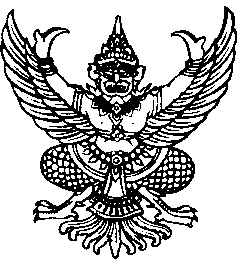 ประกาศเทศบาลตำบลศรีโพธิ์เงินเรื่อง การกำหนดอำนาจหน้าที่ของกองหรือส่วนราชการตามแผนอัตรากำลัง 3 ปี(รอบปีงบประมาณ พ.ศ. 2561-2563)-------------------------------------------------------------	ด้วยแผนอัตรากำลัง 3 ปี (ปีงบประมาณ พ.ศ. 2558-2560) ของเทศบาลตำบลศรีโพธิ์เงิน       ครบระยะเวลาการใช้แผนอัตรากำลัง 3 ปี เมื่อวันที่ 30 กันยายน 2560	อาศัยความตามในมาตรา 252 ข้อ 253 ข้อ 254 และข้อ 255 ของประกาศ ก.ท.จ.เชียงราย เรื่อง หลักเกณฑ์และเงื่อนไขเกี่ยวกับการบริหารงานบุคคลของเทศบาล ลงวันที่ 13 พฤศจิกายน 2545 และโดยความเห็นชอบของ ก.ท.จ.เชียงราย ในการประชุมครั้งที่ 12 / 2560 เมื่อวันที่  27  กันยายน 2560       จึงกำหนดอำนาจหน้าที่ของกองหรือส่วนราชการตามแผนอัตรากำลัง 3 ปี รอบปีงบประมาณ พ.ศ. 2561-2563 ของเทศบาลตำบลศรีโพธิ์เงิน รายละเอียดปรากฏตามบัญชีแนบท้ายประกาศฉบับนี้	ทั้งนี้ตั้งแต่วันที่   1  ตุลาคม  พ.ศ. 2560   เป็นต้นไปประกาศ  ณ  วันที่ 2  ตุลาคม  พ.ศ. 2560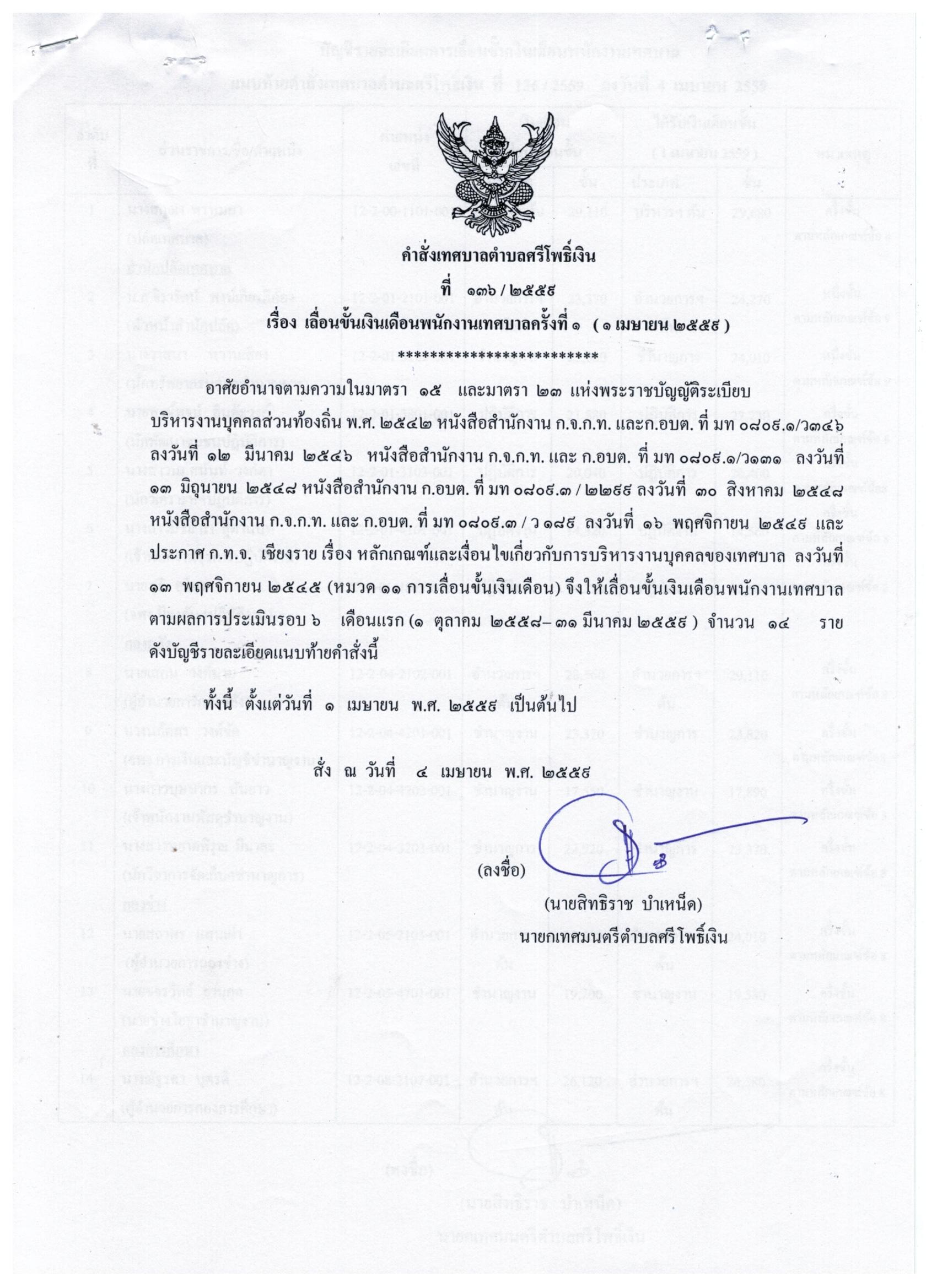 	(ลงชื่อ)      (นายสิทธิราช  บำเหน็ด) นายกเทศมนตรีตำบลศรีโพธิ์เงินบัญชีกำหนดอำนาจหน้าที่ของกองหรือส่วนราชการตามกรอบอัตรากำลัง 3 ปีรอบปีงบประมาณ พ.ศ. 2561-2563(แนบท้ายประกาศเทศบาลตำบลศรีโพธิ์เงิน ลงวันที่ 2  ตุลาคม  2560)  (ลงชื่อ) (นายสิทธิราช  บำเหน็ด)       นายเทศมนตรีตำบลศรีโพธิ์เงินที่สำนัก/กองอำนาจหน้าที่หมายเหตุ1สำนักปลัดเทศบาลมีหน้าที่ความรับผิดชอบเกี่ยวกับราชการทั่วไปของเทศบาล และราชการที่มิได้กำหนดให้เป็นหน้าที่ของกอง หรือส่วนราชการใดในเทศบาลโดยเฉพาะ รวมทั้งกำกับและเร่งรัดการปฏิบัติราชการของส่วนราชการในเทศบาลให้เป็นไปตามนโยบายแนวทาง และแผนการปฏิบัติราชการของเทศบาล 2กองคลังมีหน้าที่ความรับผิดอชอบเกี่ยวกับการจ่าย  การรับ  การนำส่งเงิน  การเก็บรักษาและเอกสารทางการเงิน การตรวจสอบใบสำคัญ ฎีกางานเกี่ยวกับเงินเดือน ค่าจ้าง ค่าตอบแทน เงินบำเหน็จ บำนาญ เงินอื่นๆ งานเกี่ยวกับการจัดงบประมาณฐานะทางการเงิน การจัดสรรเงินต่างๆ การจัดทำบัญชีทุกประเภท ทะเบียนคุมเงินรายได้และรายจ่ายต่างๆ การควบคุมการเบิกจ่าย งานทำงบทดลองประจำเดือน ประจำปี งานเกี่ยวกับการพัสดุของเทศบาลตำบลและงานอื่นๆ ที่เกี่ยวข้องและได้รับมอบหมาย3กองช่างมีหน้าที่ความรับผิดชอบเกี่ยวกับการสำรวจออกแบบการจัดทำข้อมูลทางด้านวิศวกรรม    การจัดเก็บและทดสอบคุณภาพวัสดุ งานออกแบบและเขียนแบบการตรวจสอบ การก่อสร้าง งานควบคุมอาคารตามระเบียบกฎหมาย งานแผนการปฏิบัติ งานการก่อสร้าง และซ่อมบำรุงการควบคุมการก่อสร้างและซ่อมบำรุง งานแผนงานด้านวิศวกรรมเครื่องจักรกล การรวบรวมประวัติติดตาม ควบคุมการปฏิบัติงานเครื่องจักรกล การควบคุม การบำรุงรักษาเครื่องจักรกล และยายพาหนะ งานเกี่ยวกับแผนงานควบคุม เก็บรักษา การเบิกจ่ายวัสดุ อุปกรณ์ อะไหล่ น้ำมันเชื้อเพลิง และงานอื่นๆ ที่เกี่ยวข้องและได้รับมอบหมาย4กองการศึกษาดำเนินการเกี่ยวกับการจัดการศึกษา การส่งเสริมและสนับสนุนการศึกษา ศาสนาวัฒนธรรม และประเพณีอันดีงามของประชาชน การสนับสนุนบุคลากร วัสดุอุปกรณ์ และทรัพย์สินต่างๆ เพื่อประโยชน์ทางการศึกษา จัดสถานที่เพื่อการศึกษา ส่งเสริม ทำนุบำรุง และรักษาไว้ซึ่งศิลปะ ประเพณี ขนบธรรมเนียม จารีตประเพณีของท้องถิ่น วัฒนธรรม ส่งเสริมสนับสนุนการเล่นกีฬา และงานอื่นๆ ที่เกี่ยวข้องและที่ได้รับมอบหมาย5หน่วยตรวจสอบภายในปฏิบัติงานเกี่ยวกับการตรวจสอบการปฏิบัติงานของหน่วยงานต่างๆ ภายในเทศบาลที่สังกัดในด้านงบประมาณ บัญชีและพัสดุ รวมทั้งตรวจสอบหลักฐานเอกสารทางการบัญชี การเงิน ยอดเงิน การทำสัญญา การจัดซื้อพัสดุ การเบิกจ่าย การลงบัญชี การจัดเก็บรักษาพัสดุในคลังพัสดุ ตรวจสอบการใช้ และเก็บรักษายานพาหนะให้ประหยัดและถูกต้องตามระเบียบของทางราชการ และงานอื่นๆ ที่เกี่ยวข้องและที่ได้รับมอบหมาย